СБОРНЫЙ МОРСКОЙ ТУР
50 ОТТЕНКОВ КРАСОТЫ ГРУЗИИ
Гарантированные даты заездов по четвергам: 06.06 – 13.06; 20.06 – 27.06; 18.07 – 25.07; 01.08 - 08.08; 15.08 –22.08; 29.08-05.09; 12.09 –19.09; 26.09 – 03.10; 10.10 - 17.10; 
Маршрут: Батуми – Тбилиси – (Кахетия) – Батуми - Кутаиси – Горная Аджария - Батуми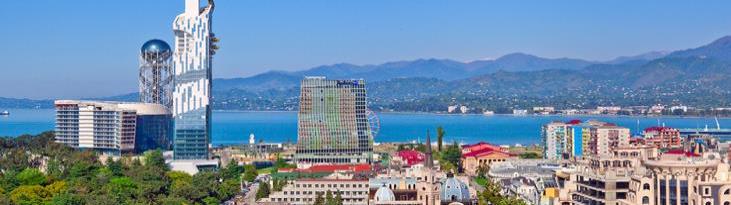                                                             
Аджария является красивейшим регионом  Грузии. Это чудо, расположенное на побережье, в котором органично сочетаются завораживающие горные и морские пейзажи. Особенность Аджарии - непосредственная близость моря и гор, которая притягивает многочисленные толпы туристов со всех стран мира. Вдоль Черноморского побережья расположены красивейшие морские курорты и курортные места: Батуми, Кобулети, Чакви, Зелёный мыс, Махинджаури, Гонио, Квариати и Сарпи. А также Уреки и Григолети - магнитные лечебные пески.
четверг.  Прибытие в райский уголок Аджарии – Батуми,  трансфер и размещение в отеле. 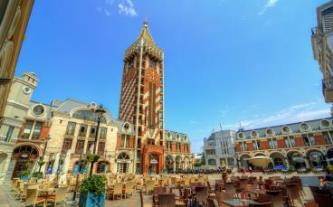 Свободный день. Ночь в отеле Батуми. пятница.  Завтрак в отеле. Свободное время для отдыха на море.  19:00  Пешая экскурсия по Батуми.  (включена в стоимость) Батуми – изумительно красивый город. Ознакомление с уникальной Батумской архитектурой, прогулка по культурно-историческим улицам города. Мы посетим Приморский  Бульвар, который тянется вдоль всей береговой линии, и считается одним из самых длинных и красивых бульваров Мира. Посещение Батумской Григорианской церкви,  собора Святого Николая, посещение Батумской Пиацы - площадь Европы, которая по красоте не уступает римским пиацам. Так же посещаем мечеть «Орта Джаме», памятник Нептуна,  Батумский драматический театр, и знаменитые Астрономические часы на золотой Башне. Побываем на площади Аргонавтов со статуей Медеи. Это место связано с мифом об аргонавтах и легенде, о Золотом руне. 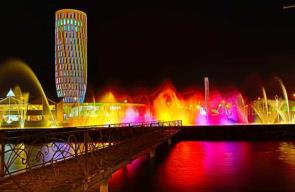 21:00-22:00 мы отправимся на лазерное шоу - танцующие фонтаны, Вас удивит это невероятное шоу,  завезенных специально из Франции,  светомузыкальных фонтанов.  Изюминкой вечера будет созерцания одной из самых уникальных и смелых задумок – Статуи Батумской Любви. Трогательную легенду, достойную пера Шекспира,  связанную с этой статуей, Вы услышите на месте.Свободное время. Ночь в отеле.суббота.  07:00 Освобождение номеров и трансфер на  ж/д Батуми. Переезд на комфортабельном поезде Батуми-Тбилиси.12:25 Прибытие в Тбилиси. Трансфер на обед (оплачивается самостоятельно на месте). 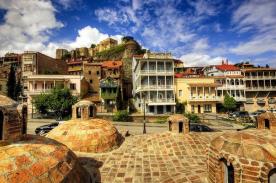 Далее групповой Сити-тур по чарующему городу: Кафедральный собор «Самеба» («Святая Троица» символ грузинского возрождения, единства и бессмертия.) Он возвышается в центре Тбилиси на вершине горы св. Ильи.  Церковь Метехи (V в.) – красивый и гордый символ Тбилиси. Крепость «Нарикала», во дворе которой находиться прекрасный храм.  У стен крепости восстановлены башенки с которых у Вас будет возможность сделать памятные фотографии. С крепостной стены открываются изумительные виды.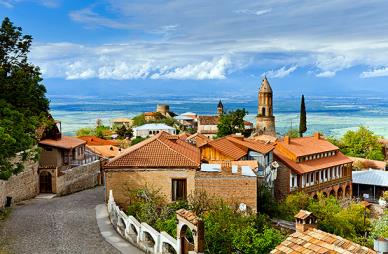 Посещение современного архитектурного шедевра – Моста Мира и парка Рике.На левом берегу моста находиться храм Сиони (знаменит своими чудотворными иконами), который мы также посетим.  Ночь в отеле Тбилиси. воскресенье.  Завтрак в отеле. 
Факультативно: (не входит в стоимость)Сегодня Вы узнаете все о родине грузинского виноделия и гостеприимства. На востоке Грузии уютно расположилась Кахетия.Мы остановимся в Сигнахи - городе любви. Этот уютный город прекрасно соединил в себе элементы южно-итальянского и грузинского архитектурных тонкостей. А также Вы увидите крепость Сигнахи, входящую в список самых известных и крупных крепостей Грузии. Посетим монастырский и епископальный комплекс Святого Георгия - женский монастырь «Бодбе». Тут расположена Базилика Святой Нино, а спустившись в ее чудотворным источникам, можете загадать желание, которое обязательно сбудется (пешая ходьба 30 мин).  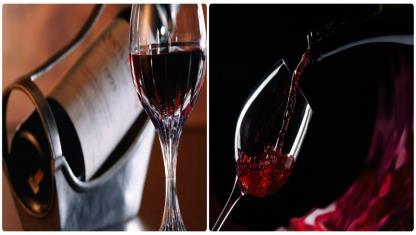 Посещение винного погреба в Сигнахи, дегустация различных сортов вина и грузинской водки - чача. Возвращение в Тбилиси. Трансфер на ужин в один из лучших ресторанов Тбилиси, где Вас ждет национальный вкуснейший ужин и знаменитое грузинское вино, и все это в музыкальном и танцевальном сопровождении.  Экскурсия 35долл 1 чел, дегустация 10долл 1чел, Ужин в ресторане с трансфером 30долл 1 чел. Возвращение в Тбилиси. Ночь в отеле.  понедельник.  Освобождение номеров.  07:00 Трансфер на ж/д вокзал Тбилиси. 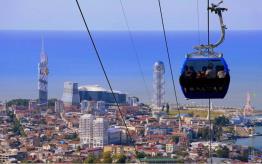 Выезд в Батуми на поезде (08:00) 13:00 Прибытие в Батуми,  свободный время  для отдыха на море.  Вечерняя пешая экскурсия по Батуми. Сбор группы в назначенном гидом месте. (включена в стоимость)
Прогулка по  Пионерскому парку в центре Батуми. Здесь нас ждет отреставрированный дельфинарий, где мы сможем насладиться  шоу – представлением с дельфинами. После массы полученных позитивных впечатлений, мы отправимся на прогулку по знаменитой центральной улице Руставели, и, дойдя до нового бульвара, желающие смогут прокатиться на чертовом колесе, полюбовавшись прелестями Аджарии с высоты птичьего полета (при плохих погодных условиях, колесо не работает, входные билеты приобретаются на месте самостоятельно или с помощью гида). Далее мы еще немного прогуляемся в сторону Батумского мор вокзала, где прокатимся на подъёмнике, откуда нам откроется невероятно красивый панорамный вид Батуми как на ладони. Не забудьте взять фотоаппараты фотоссесия неизбежна.  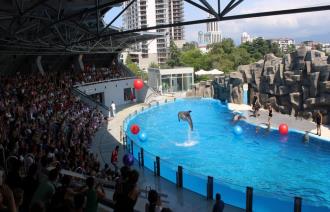 Далее свободный вечер. Ночь в отеле. 
вторник.  Завтрак в отеле.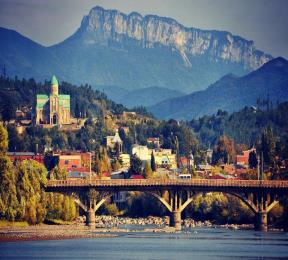 Экскурсия в Кутаиси (включена в стоимость)  - центр Имеретинского региона, второй по величине и значению город в Грузии.Красивейший город Кутаиси – центр Имеретинского региона, второй по величине и значению город в Грузии.  Здесь мы посетим много чего очень интересного и неповторимого. Увидим храм Баграти, который основан в правлении Баграта 3-его, как главный собор его царства и освящен в честь Успения Богородицы в 1003 г. Мужской монастырь Моцамета, славится древним поверьем - монастырь исполнения желаний, далее мужской монастырь и академию Гелати, основанную великим грузинским царем Давидом IV – Строителем. Гелати - центр духовной и научной жизни средневековья, усыпальница грузинских царей. Посетим заповедник «Сатаплия» (сталактитовые и сталагмитовые образования, следы динозавров, площадка со стеклянным, прозрачным полом).Возвращение в Батуми. Ночь в отеле. (!) Туристкам обязательно иметь косынки и накидки при посещении монастырей и храма, запрещены шорты и короткие юбки, открытые руки и плечи.
среда. Завтрак в отеле. Вечерняя(или дневная) экскурсия: Ботанический сад и Горная Аджария. 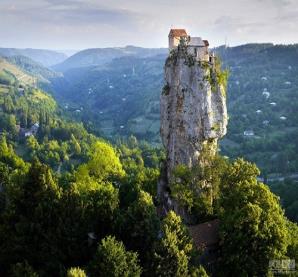 Первое, что мы сегодня посетим  из красот Аджарии – это Ботанический сад, который основан в 1912 году. Батумский Ботанический сад не имеет аналогов в мире, так как здесь сосуществуют совершенно различные климатические и ландшафтные зоны. Это воистину дивный оазис на всем побережье Черного моря, излюбленное место отдыхающих. Далее мы отправимся на увлекательную экскурсию в горную Аджарию.Горная Аджария – самая живописная, и признано самая удивительная область Грузии. Здесь друг друга сменяют равнинные пейзажи, горные хребты, бережно одетые в зеленую листву, и изумительные водопады. Вы увидите самую длинную реку Аджарии – Аджарисцкали, средневековый арочный мост, Махунцети, построенный в XI веке из валунов вулканической породы и горный водопад Махунцети с кристально чистой водой и высотой чуть более двадцати метров. Факультативно: После экскурсии, мы предлагаем невероятно вкусный ужин (или обед) в горах в национальном ресторане «Ninias bagi», где Вы насладитесь вкуснейшей Аджарской кухней и самыми особенными в этом регионе хинкали, так как только здесь их готовят по старинному рецепту.  Так же здесь у Вас будет возможность продегустировать вкуснейшие Аджарские вина и чачу, а при желании, можете сами попытаться выловить живую форель, которую Вам сразу же приготовят и подадут на стол.  Более того, у Вас будет возможность посмотреть весь процесс приготовления блюд, для Вашего стола: жарка шашлыка, выпечка хлеба в тоне и приготовление хинкали (по старинному рецепту). 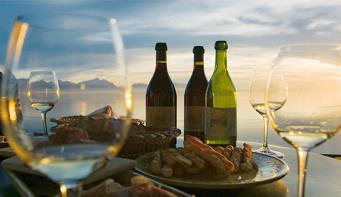 Трансфер в отель. Ночь в отеле Батуми. четверг. Завтрак в гостинице.  Трансфер в аэропорт Батуми. Завершение обслуживания. Счастливое возвращение домой.     Стоимость тура указана на 1  чел в номере, в USD!!!В стоимость тура входит:Групповые трансферы в\из аэропорта под все авиа рейсы Весь трансфер во время тура Все указанные в туре экскурсии (дневной Батуми, вечерний Батуми, Тбилиси, Горная Аджария, Кутаиси) Обслуживание квалифицированного гидаПроживание в выбранных Вами отелях  на базе завтраков  - 7 ночей (5 в Батуми, 2 в Тбилиси) Все входные билеты  (кроме Чертового колеса) Подъёмник  в Батуми  Подъёмник на Нарикалу в Тбилиси Вход в Ботанический Сад Шоу дельфинов Ж\Д переезд Батуми – Тбилиси – Батуми В стоимость тура не входит:Карманные расходыЧаевые гидам и водителям *Экскурсия по вечернему Батуми возможна только при хороших погодных условиях!!!
    СЕРДЦЕ АДЖАРИИ ЖДЁТ ВАСПроживание  в Батуми и Тбилиси 06.06 - 13.06 
20.06 - 27.06
26.09 – 03.10
10.10 - 17.10   18.07 – 25.07 01.08 - 08.08  15.08 - 22.08 29.08 - 05.09  
12.09 - 19.09
Тбилиси 3* эконом: Ницца, Далида, Toma’s house, Дарчи Батуми 3* ст: Элио Инн, «Престиж»,  Вентура, Ириседабл 510 $
сингл 730 $
трипл 499 $дабл  510 $
сингл 760 $
трипл 499 $дабл  510 $
сингл 760 $
трипл 499 $Тбилиси 4*: Рояль Вера,  Неаполь, Гарнет, Копала Рике, Нью Копала, Орхидея
Батуми 4*: Эра палас, Брайтон, Аиси , Алик, Санапиродабл  649 $
сингл 925 $
трипл 585 $дабл  685 $
сингл 985 $
трипл 600 $дабл 685 $
сингл 985 $
трипл 600 $Тбилиси 4*:Астория, Ривер сайд, Олд Метехи
Батуми 4*+: Адмирал, Пиаца бутик, Пиаца фор коллор, Танжерин» апарт, О.Галогредабл  685 $
сингл 1063 $
трипл 660 $дабл  760 $
сингл 1263 $
трипл 720 $дабл  760 $
сингл 1263 $
трипл 720 $Тбилиси 4*+:  Айвани, Олд Тифлис, ЗП палас, Косте, Олд Копала, Блю Копала
Батуми 5*: Виндхам, Эйфориядабл  878 $
сингл 1395 $
трипл 795 $дабл  989 $
сингл 1525 $
трипл 849 $дабл  878 $
сингл 1395 $
трипл 795 $